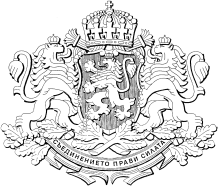 Република  българияОБЛАСТEН УПРАВИТЕЛ НА ОБЛАСТ ВЕЛИКО ТЪРНОВО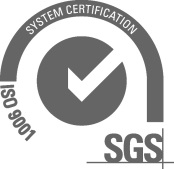       ЗАПОВЕД№ ОКД-02-02-2В. Търново, 11.10.2022 г.На основание чл. 32, ал. 1 от Закона за администрацията, във връзка с Решение № 2 на Областен съвет за развитие на област Велико Търново, прието с Протокол от 23.02.2010 г. О П Р Е Д Е Л Я МСЪСТАВ  НА  ПОСТОЯННАТА  КОМИСИЯ  ПО  ТУРИЗЪМ КЪМ ОБЛАСТЕН СЪВЕТ ЗА РАЗВИТИЕ НА ОБЛАСТ ВЕЛИКО ТЪРНОВОПРЕДСЕДАТЕЛ: СТАНИСЛАВ НИКОЛОВ – ЗАМЕСТНИК ОБЛАСТЕН УПРАВИТЕЛ;СЕКРЕТАР: МОНИКА ПЕТКОВА  – главен експерт, дирекция „Административен контрол, регионално развитие и държавна собственост“.ЧЛЕНОВЕ: ПРЕДСТАВИТЕЛИ НА:Областна администрация Велико ТърновоОбщина Велико ТърновоОбщина Горна ОряховицаОбщина ЕленаОбщина ЗлатарицаОбщина ЛясковецОбщина ПавликениОбщина Полски ТръмбешОбщина СвищовОбщина СтражицаОбщина Сухиндол РС на БХРА Велико Търново ВТУ „Св. св. Кирил и Методий” Велико Търново Регионален исторически музей -  Велико Търново БААТ, ТД „Трапезица” Велико Търново Туроператорска и туристическа агенция „Интертурс” ООД -  Велико Търново Местен съвет по туризъм – с. Вонеща водаОрганизацията на дейността на Постоянната комисия по туризъм се осъществява по реда на Правилник за устройството и дейността на Постоянната комисия по туризъм на област Велико Търново.Постоянната комисия по туризъм подпомага Областния управител при определяне, организиране и контролиране провеждането на националната политика за развитие на туризма на територията на област Велико Търново. Постоянната комисия по туризъм в своята дейност осъществява следните основни функции:Периодично разглежда, обсъжда и анализира състоянието и проблемите на туризма на регионално ниво;Определя приоритетите на регионалната политика в областта на туризма и мерките по изпълнението им, съобразно националните приоритети; Подпомага Областния управител при разработването и изпълнението на областни стратегии и програми за регионално развитие в сферата на туризма, както и прави предложение до Областния управител за включването им в актуализацията на Областната стратегия за регионално развитие на област Велико Търново;Осигурява условия за провеждане на регионалната политика в областта на туризма в съответствие с националните приоритети;Дава становища, оценки и заключения по документи с регионално значение, свързани с туризма;Обсъжда и предлага проекти за изменение на нормативни актове, свързани с туризма;Съдейства за рекламата на туристическия продукт на вътрешния и международния пазар;Подпомага Областния управител за осигуряване на съответствието между националните и местните интереси в областта на туризма.	Настоящата заповед отменя заповед № ОКД-02-02-1/31.01.2022 г. на Областен Управител на област Велико Търново.	Копие от заповедта да се връчи за сведение и изпълнение на заинтересованите лица.ГЕОРГИ ГУГУЧКОВ/П/Областен управител на област Велико Търново